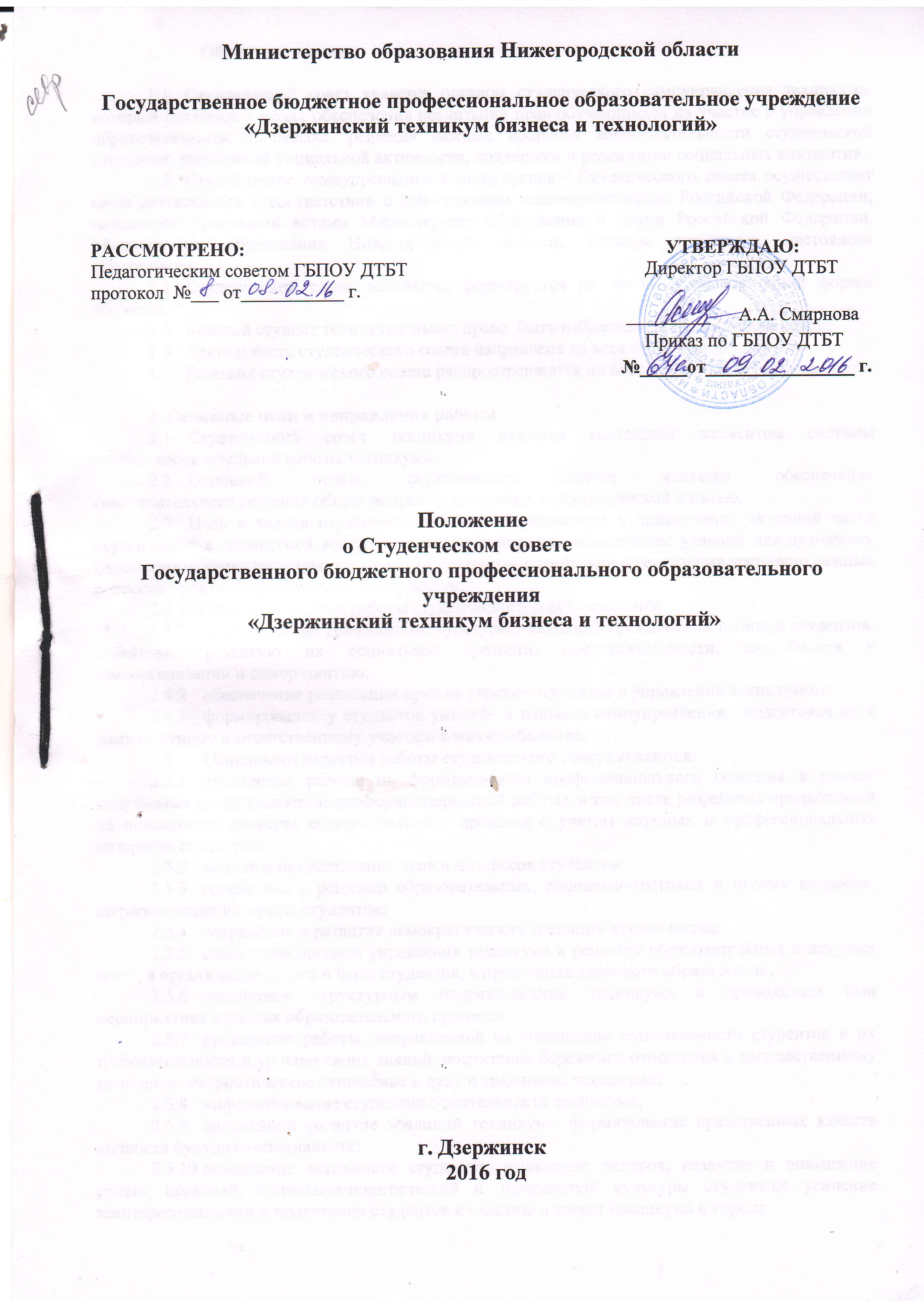 1. Общие положения1..1  Настоящее Положение разработано в соответствии с Законом российской Федерации от 29.12.2012г. № 273-ФЗ «Об образовании», Постановлением Правительства Российской Федерации от 18 июля 2008г. № 543 «Типовое положение об образовательном учреждении среднего профессионального образования» и Уставом техникума.1.2  Положение регламентирует деятельность Совета обучающихся, созданного в целях:воспитания у обучающихся высоких нравственных качеств, сознательного отношения к труду, ответственности, организованности и дисциплинированности, культуры поведения;приобретения личного опыта демократических отношений, сотрудничества и формирования лидерских качеств, управленческих начал; развития широкой социальной коммуникабельности, социализации, самореализации;более полной реализации своих прав и свобод.1.3 Совет обучающихся руководствуется в своей деятельности настоящим положением о Совете обучающихся, планом работы учреждения, рекомендациями педагогического Совета, директора, заместителей директора, кураторов, мастеров производственного обучения.1.4  Настоящее положение  утверждается директором учреждения. 1.5 Совет обучающихся является высшим исполнительным и координирующим органом студенческого  самоуправления, формируется прямым делегированием старост групп и других обучающихся,  желающих выполнять общественную работу.1.6 Педагогическая помощь и поддержка Совету обучающихся оказывается педагогами, мастерами производственного обучения, выдвинутыми педагогическим советом.1.7 Совет обучающихся действует в период между конференциями и подотчетен им.1.8 Решения Совета обучающихся принимаются большинством голосов.2. Задачи и содержание работы Совета обучающихся2.1. Совет обучающихся:Принимает активное участие в деятельности учреждения,  организации внеурочной и внутритехникумовской  работы.Вносит предложения связанные с учебно-воспитательным процессом, на педагогический совет, совет руководства.Руководит органами самоуправления в группах.Организует работу среди обучающихся по повышению ответственного отношения к учебе, способствует выполнению всеми обучающимися Правил внутреннего распорядка, единых педагогических требований,  Устава учреждения.Участвует в работе по профилактике правонарушений и вредных привычек у обучающихся.Организует дежурство. Дает поручения группам и контролирует их выполнения.Готовит и выносит на обсуждение собраний обучающихся  сценарии общетехникумовских   мероприятий,  положения о конкурсах,  олимпиадах, акциях и др. Утверждает нормативные документы студенческого самоуправления (положения, правила, декларации) вносит в них изменения и дополнения.Участвует в рассмотрении вопросов поощрения и наложения взыскания на обучающихся.Председатель Совета обучающихся представляет совет на педсоветах при рассмотрении вопросов, входящих в компетенцию обучающихся.Принимает активное участие в планировании воспитательной работы учреждения, на своих заседаниях обсуждает планы подготовки и проведения общетехникумовских мероприятий.Комплектует группы актива под конкретные дела, организует работу с активом.3. Принципы работы Совета обучающихся3.1  Открытость и доступность3.2  Добровольность и творчество.3.3  Равенство и сотрудничество.3.4 Непрерывность и перспективность.4.Структура Совета обучающихся4.1  В Совет обучающихся входят обучающиеся, избранные старостами или заместители старост групп; физорги, редакторы газет, культорганизаторы.4.2  Совет обучающихся состоит из:Председателя и его заместителя,  которые, координируют работу всего совета.Старостат -  является органом студенческого самоуправления, в него входят старосты групп. Они оформляют рапортичку, защищают права и интересы группы, оказывают помощь куратору группы  в организации различных дел.Штаб правопорядка - контролирует выполнения правил поведения обучающимися, дисциплину на уроках, организует дежурство в техникуме, способствует формированию навыков здорового образа жизниОрганизатор досуга (культмассовый сектор) свою деятельность направляет на развитие интеллектуального, творческого потенциала обучающихся посредством целенаправленных, взаимосвязанных внеурочных мероприятий.Сектор «Пресс-центр» состоит из главного редактора, художников, журналистов, социологов. Она освещает учебно-производственную и воспитательную деятельность обучающихся техникума посредством  газеты, которая выходит 1 раз в месяц, информационных бюллетеней, листков, проведение анкетирования среди педагогического коллектива и обучающихсяФизкультурный  сектор отвечает за организацию спортивных мероприятий, вовлекает обучающихся в занятия в спортивных секциях, ведет пропаганду здорового образа жизни.4.3  Работу Совета обучающихся координирует заместитель директора по  УВР.4.4  Работу старостата и штаба правопрядка  курируют  заведующие отделениями 4.5  Работу культмассового сектора курирует педагог-организатор.4.6  Работу Пресс-центра курируют методист и библиотекарь.4.7  Работу физкультурного сектора курирует руководитель физического воспитания. 5. Организация работы Совета обучающихся5.1 Совет обучающихся избирается сроком на один год и состоит из представителей обучающихся групп (2 чел.).5.2 Представители Совета обучающихся избираются коллективом группы на групповых собраниях открытым голосованием.5.3 Заседания Совета обучающихся проводятся ежемесячно. В работе могут принимать участие педагогические работники и родители на правах совещательного голоса.5.4 Решения совета обучающихся являются правомочными, если на его заседании присутствовало не менее двух третей его членов и если за него проголосовало более половины присутствующих5.5  Решения Совета обучающихся оформляется протоколами.5.6. Совет обучающихся отчитывается об итогах работы на общетехникумовских  конференциях.6. Права члена Совета обучающихсяЧлен Совета обучающихся имеет право:на проявление собственной активности и творчества в организации работы;на выражение мнений, сомнений, касающихся деятельности, и получение на них объяснений и ответов;оценивать работу членов Совета обучающихся;излагать свои проблемы, получать помощь;избирать и быть избранным в руководящие органы;принимать участие во всех проводимых мероприятиях и программах;вносить предложения по изменению и улучшению деятельности Совета обучающихся;выбирать дело или поручение в соответствии со своими способностями, склонностями и возможностями;обратиться за помощью и советом к педагогам, администрации учреждения;на поощрение за успехи в учебе, труде, общественной жизнивыдвигать на поощрение других членов коллектива.7.Обязанности члена Совета обучающихсяЧлен Совета обучающихся обязан:соблюдать требования данного Положения;выполнять и активно содействовать выполнению решений Совета обучающихся;заботиться о чести и поддержке традиций, авторитета техникума и его популяризации;проявлять уважение к мнению, взглядам других людей;принимать активное участие в подготовке и проведении общетехникумовских мероприятий;учиться и стремиться к интеллектуальному, творческому, физическому, нравственному самосовершенствованию.